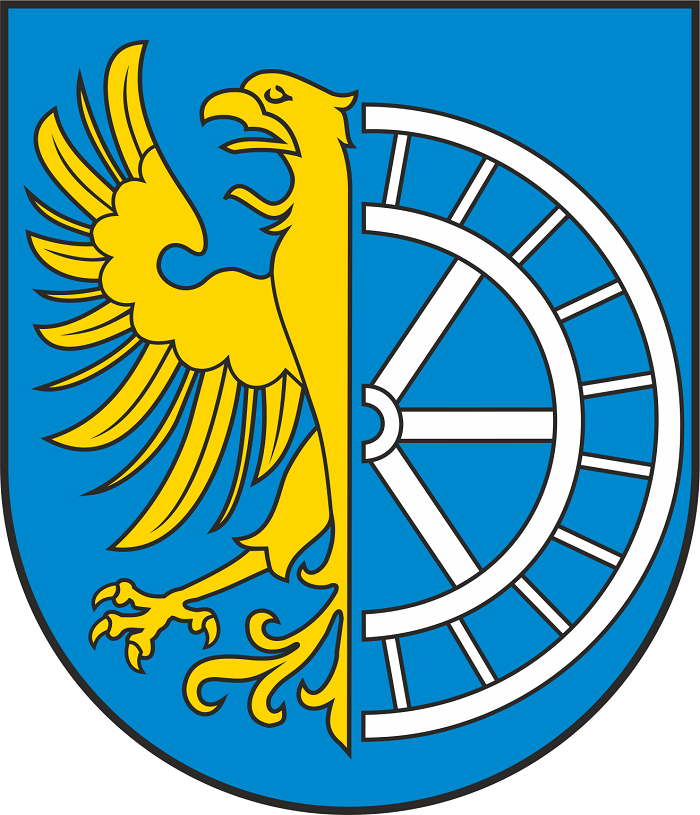 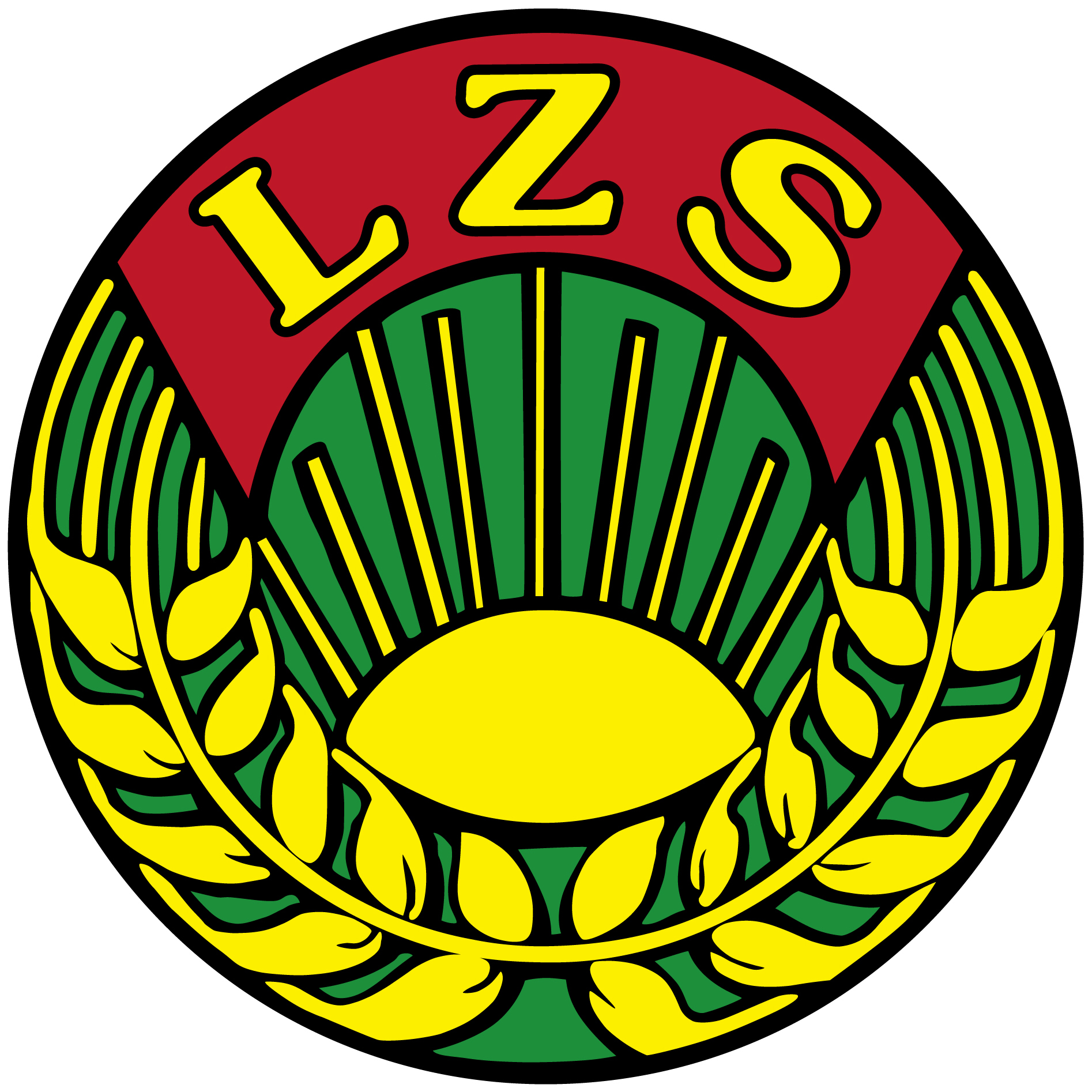 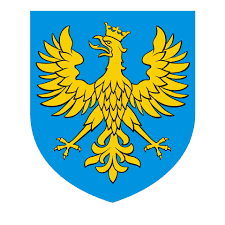 RegulaminOtwartych Mistrzostw Wojewódzkiego Zrzeszenia LZS 
w Tenisie StołowymKrapkowice, 7 kwietnia 2019 r.I. CELWyłonienie Mistrzów Zrzeszenia LZS Opolszczyzny na 2019 rokPopularyzacja tenisa stołowego w Zrzeszeniu LZS na terenie województwa opolskiegoII. ORGANIZATORWojewódzkie Zrzeszenie LZS w OpoluIII. PARTNERZY ORGANIZACYJNIPoseł na Sejm RP - Ryszard GallaPrzewodniczący Sejmiku Województwa Opolskiego - Rafał BartekBurmistrz Krapkowic - Andrzej KasiuraSamorząd Województwa OpolskiegoIV. TERMIN I MIEJSCEZawody odbędą się w dniu 7.04.2019 w Hali Widowiskowo-Sportowej KS Otmętul. Kilińskiego 1A, 47-303 Krapkowice. Rozpoczęcie zawodów godz. 10:00V. UCZESTNICTWOPrawo startu mają zawodnicy i zawodniczki zgodnie z datą urodzenia w kategoriach:Młodzik/czka - 2006 i młodsiKadet/ka -2004 - 2005Junior/ka -2001– 2003Młodzieżowiec/a -1998 – 2000Senior/ka – 1997 – 1974Senior+/ ka+ - 1973 – 1958Senior++/ka++ - 1958 i starsiZawodnicy / zawodniczki startują tylko w swoich kategoriach wiekowychVI. PROGRAM MISTRZOSTWGry pojedyncze w kategoriach wiekowychVII. ZGŁOSZENIAZgłoszenia imienne wg poniższego wzoru należy przesłać do 28.03.2019 na adres email: martalitynska45@gmail.com oraz wzlzsopole@op.pl Zgłoszeń kluby lub zawodnicy dokonują na załączonym wzorze:Lp.  Nazwisko i imię     Kategoria wiekowa     KlubVIII. SYSTEM PRZEPROWADZANIA MISTRZOSTWUstala bezpośredni organizator zawodów Pani Marta Lityńska po dokonaniu zgłoszeń.IX. NAGRODYNagrody rzeczowe za miejsca 1-3 + puchar za 1 miejsceZespołowo klubowa wszystkie kategorie wiekowe łącznie, za miejsca 1-3 puchary W przypadku pozyskania sponsora organizator zabezpieczy dodatkowo nagrodyXI. WERYFIKACJAZawodnicy winni legitymować się:- zawodnicy do 23 roku życia powinni posiadać kartę zdrowia- pozostali startujący oświadczeniem o braku przeciwskazań zdrowotnych do udziału w zawodachXII. FINANSOWANIEKoszty organizacyjne Mistrzostw pokrywa organizator.XIII. POSTANOWIENIA KOŃCOWEOrganizator nie ponosi odpowiedzialności z tytułu kradzieży, uszkodzenia czy zagubienia sprzętu oraz rzeczy osobistych.Organizator zastrzega sobie prawo interpretacji w przypadkach nieokreślonych w niniejszym regulaminieBiuro zawodów:Marta Lityńska tel. 509 224 576Lista zgłoszeńOtwarte Mistrzostwa Wojewódzkiego Zrzeszenia LZS w Tenisie StołowymKrapkowice, 7 kwietnia 2019 r.Nazwa klubuLp.Nazwisko i imięKategoria wiekowaUwagi1234567891011121314151617181920